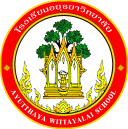 กิจกรรมโรงเรียนอยุธยาวิทยาลัย ปีการศึกษา 2562ชื่อกิจกรรม : ทัศนศึกษานักเรียนชั้นมัธยมศึกษาปีที่ 4ความสอดคล้องกับยุทธศาสตร์ กลยุทธ์ และนโยบาย :ยุทธศาสตร์ชาติ 20 ปี (พ.ศ.2560-2579) ด้านที่ 3	ยุทธศาสตร์กระทรวงศึกษาธิการ ฉบับที่ 12 ปีการศึกษา 2560-2564 ข้อที่ 3	กลยุทธ์ของ  สพฐ. ข้อที่ 2	ยุทธศาสตร์ สพม. เขต 3  ข้อที่ 2 และ 5	เกณฑ์คุณภาพโรงเรียนมาตรฐานสากล ข้อที่ 1มาตรฐานการประกันคุณภาพภายใน  มาตรฐานที่  1กลยุทธ์ของโรงเรียนอยุธยาวิทยาลัย ปีการศึกษา 2562-2564 ข้อที่ 1โครงการหลักของโรงเรียน โครงการที่  1 ตัวชี้วัดที่ 1.8ลักษณะกิจกรรม :   กิจกรรมต่อเนื่อง   กิจกรรมใหม่	ชื่อผู้รับผิดชอบกิจกรรม : นายพงศธร แสนช่างกลุ่มบริหารงานที่รับผิดชอบ : กลุ่มบริหารงานวิชาการ1.  หลักการและเหตุผล  การจัดการเรียนการสอนโดยยึดหลักผู้เรียนเป็นสำคัญ  จำเป็นต้องมีแรงกระตุ้นและสร้างสิ่งจูงใจให้นักเรียนใฝ่รู้และพร้อมที่จะพัฒนาตนเองให้ก้าวไกลทันสังคมโลก  โดยจัดการเรียนการสอนให้สอดคล้องกับจุดมุ่งหมายของหลักสูตร  ใช้แหล่งเรียนรู้ในท้องถิ่นของตนให้เกิดประโยชน์  เน้นความสำคัญของภาษาและวัฒนธรรม  เพื่อพัฒนาตนเองจนสามารถไปศึกษาหาความรู้จากภูมิปัญญาท้องถิ่นได้ 2.  วัตถุประสงค์  	1. เพื่อพัฒนาผู้เรียนให้เป็นบุคคลแห่งการเรียนรู้และพัฒนาตนเองตามศักยภาพ	2. เพื่อพัฒนาผู้เรียนให้สามารถใช้แหล่งเรียนรู้และภูมิปัญญาท้องถิ่นให้เกิดประโยชน์	3. เพื่อพัฒนาผู้เรียนให้มีความภาคภูมิใจในภาษาและวัฒนธรรมของตนเอง3.  ตัวชี้วัดความสำเร็จตัวชี้วัดที่ 1.8  ร้อยละของผู้เรียนที่มีความรู้ ความเข้าใจ และความสามารถในการใช้แหล่งเรียนรู้ นวัตกรรม ได้อย่างเหมาะสมปลดภัย4. เป้าหมาย/ ผลผลิต 	4.1  เชิงปริมาณ  	     นักเรียนระดับชั้นมัธยมศึกษาปีที่ 4  จำนวน 705 คน  และคณะครูผู้ดูแลนักเรียน จำนวน 30 คน	     เข้าร่วมกิจกรรมทัศนศึกษา	4.2  เชิงคุณภาพ  	     ผู้เรียนร้อยละ 80 มีความรู้ ความเข้าใจ และความสามารถในการใช้แหล่งเรียนรู้นวัตกรรมได้อย่างเหมาะสม5. สถานที่ดำเนินการ 		สยามนิรมิต  กรุงเทพมหานคร6. ระยะเวลาดำเนินงาน     	กันยายน 2562 – ธันวาคม 25627. ขั้นตอนการดำเนินกิจกรรม8. งบประมาณดำเนินการ      รวมทั้งสิ้น  352,500  บาท    โดยแบ่งเป็น	   งบอุดหนุนรายหัว				จำนวน...........................บาท		   งบพัฒนาผู้เรียน				จำนวน   352,500      บาท		   เงิน บ.ก.ศ.					จำนวน...........................บาท		   งบประมาณอื่น โปรดระบุ ...			จำนวน...........................บาท       9. การติดตามและประเมินผล10. ผลที่คาดว่าจะได้รับ	10.1 นักเรียนเป็นบุคคลแห่งการเรียนรู้และพัฒนาตนเองตามศักยภาพ	10.2 นักเรียนสามารถใช้แหล่งเรียนรู้และภูมิปัญญาท้องถิ่นให้เกิดประโยชน์ประมาณการงบประมาณที่ใช้ชื่อกิจกรรม ทัศนศึกษานักเรียนชั้นมัธยมศึกษาปีที่ 4กลุ่มงานบริหารวิชาการที่ขั้นตอนการดำเนินกิจกรรมงบประมาณงบประมาณงบประมาณงบประมาณงบประมาณระยะเวลาดำเนินการชื่อผู้รับผิดชอบที่ขั้นตอนการดำเนินกิจกรรมอุดหนุน     รายหัว(บาท)พัฒนาผู้เรียน(บาท)บ.ก.ศ.(บาท)อื่นๆ ระบุ  (บาท)รวม(บาท)ระยะเวลาดำเนินการชื่อผู้รับผิดชอบ1.Plan (วางแผน)Plan (วางแผน)Plan (วางแผน)Plan (วางแผน)Plan (วางแผน)Plan (วางแผน)Plan (วางแผน)Plan (วางแผน)1.ประชุมครูระดับชั้นมัธยมศึกษาปีที่ 4  เพื่อวางแผนการดำเนินกิจกรรมกันยายนคณะครูระดับชั้น ม.42.Do (ปฏิบัติตามแผน)Do (ปฏิบัติตามแผน)Do (ปฏิบัติตามแผน)Do (ปฏิบัติตามแผน)Do (ปฏิบัติตามแผน)Do (ปฏิบัติตามแผน)Do (ปฏิบัติตามแผน)Do (ปฏิบัติตามแผน)2.ดำเนินกิจกรรมทัศนศึกษา ณ สยามนิรมิต กรุงเทพมหานคร – 352,500– – 352,500พฤศจิกายน – ธันวาคมคณะครูระดับชั้น ม.43.Check (ตรวจสอบการปฏิบัติตามแผน)Check (ตรวจสอบการปฏิบัติตามแผน)Check (ตรวจสอบการปฏิบัติตามแผน)Check (ตรวจสอบการปฏิบัติตามแผน)Check (ตรวจสอบการปฏิบัติตามแผน)Check (ตรวจสอบการปฏิบัติตามแผน)Check (ตรวจสอบการปฏิบัติตามแผน)Check (ตรวจสอบการปฏิบัติตามแผน)3.นักเรียนทำแบบสอบถามวัดความพึงพอใจในการเข้าร่วมกิจกรรมธันวาคมนายพงศธร 
แสนช่าง4.Act (ปรับปรุงแก้ไข)Act (ปรับปรุงแก้ไข)Act (ปรับปรุงแก้ไข)Act (ปรับปรุงแก้ไข)Act (ปรับปรุงแก้ไข)Act (ปรับปรุงแก้ไข)Act (ปรับปรุงแก้ไข)Act (ปรับปรุงแก้ไข)4.นำผลการตรวจสอบมาพัฒนาการจัดกิจกรรมทัศนศึกษาในครั้งต่อไปธันวาคมนายพงศธร 
แสนช่าง5.สรุปกิจกรรมและรายงานผลสรุปกิจกรรมและรายงานผลสรุปกิจกรรมและรายงานผลสรุปกิจกรรมและรายงานผลสรุปกิจกรรมและรายงานผลสรุปกิจกรรมและรายงานผลสรุปกิจกรรมและรายงานผลสรุปกิจกรรมและรายงานผล5.สรุปกิจกรรมและรายงานหลังจากเสร็จกิจกรรม-----ภายใน15 วันหลังจัดกิจกรรมนายพงศธร 
แสนช่างรวมรวม– 352,500– – 352,500ตัวชี้วัดความสำเร็จวิธีวัดและประเมินผลเครื่องมือวัดและประเมินผลผู้รับผิดชอบผู้เรียนที่มีความรู้ ความเข้าใจ และความสามารถในการใช้แหล่งเรียนรู้ ไม่น้อยกว่าร้อยละ 80ตอบแบบสอบถามแบบสอบถามนายพงศธร 
แสนช่างผู้เสนอกิจกรรมผู้ตรวจกิจกรรมลงชื่อ................................................      (นายพงศธร แสนช่าง)     ตำแหน่ง ครูผู้ช่วยลงชื่อ......................................................    (นายพชรพล พลธี)เจ้าหน้าที่แผนงานกลุ่มสาระการเรียนรู้กิจกรรมพัฒนาผู้เรียนหัวหน้าโครงการหลักหัวหน้าโครงการหลักลงชื่อ.................................................(นางรัชนา  แสงเปล่งปลั่ง)หัวหน้ากลุ่มงานบริหารวิชาการลงชื่อ.................................................(นางรัชนา  แสงเปล่งปลั่ง)หัวหน้ากลุ่มงานบริหารวิชาการผู้เห็นชอบโครงการผู้เห็นชอบโครงการลงชื่อ ....................................................(นายอนันต์  มีพจนา)รองผู้อำนวยการกลุ่มงานบริหารวิชาการลงชื่อ ....................................................(นายอนันต์  มีพจนา)รองผู้อำนวยการกลุ่มงานบริหารวิชาการหัวหน้างานแผนงานหัวหน้างานแผนงานลงชื่อ.................................................(นายสรรพสิทธิ์  โกศล)หัวหน้างานนโยบายและแผนงาน    ลงชื่อ.................................................(นายสรรพสิทธิ์  โกศล)หัวหน้างานนโยบายและแผนงาน    ผู้ตรวจสอบงบประมาณผู้ตรวจสอบงบประมาณลงชื่อ ....................................................(นายสมใจ  พัฒน์วิชัยโชติ)รองผู้อำนวยการกลุ่มบริหารงบประมาณลงชื่อ ....................................................(นายสมใจ  พัฒน์วิชัยโชติ)รองผู้อำนวยการกลุ่มบริหารงบประมาณผู้อนุมัติโครงการผู้อนุมัติโครงการ(    )  อนุมัติ               (    )  ไม่อนุมัติลงชื่อ .........................................................(นายวรากร  รื่นกมล)ผู้อำนวยการโรงเรียนอยุธยาวิทยาลัย(    )  อนุมัติ               (    )  ไม่อนุมัติลงชื่อ .........................................................(นายวรากร  รื่นกมล)ผู้อำนวยการโรงเรียนอยุธยาวิทยาลัยที่รายการจำนวนหน่วยราคาต่อหน่วยรวมเป็นเงินประเภทของงบประมาณที่ใช้1ค่ารถโดยสารปรับอากาศ15 คัน9,200138,000พัฒนาผู้เรียน2ค่าบัตร705 คน200141,000พัฒนาผู้เรียน3ค่าอาหารกลางวัน735 คน5036,750พัฒนาผู้เรียน4ค่าอาหารว่างพร้อมเครื่องดื่ม 2 มื้อ735 คน5036,750พัฒนาผู้เรียนรวมเงิน  ( สามแสนห้าหมื่นสองพันห้าร้อยบาทถ้วน )รวมเงิน  ( สามแสนห้าหมื่นสองพันห้าร้อยบาทถ้วน )รวมเงิน  ( สามแสนห้าหมื่นสองพันห้าร้อยบาทถ้วน )รวมเงิน  ( สามแสนห้าหมื่นสองพันห้าร้อยบาทถ้วน )352,500